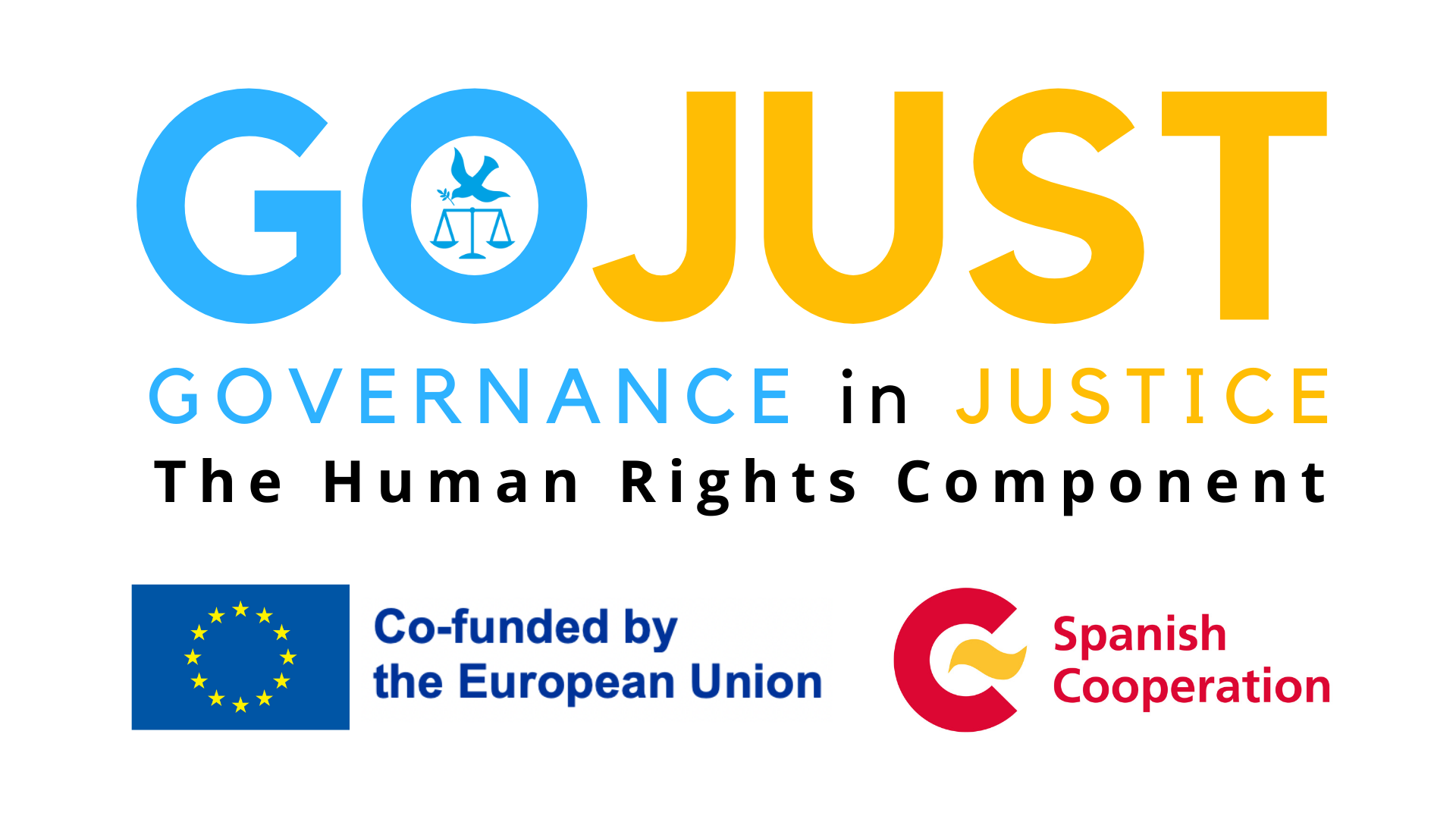 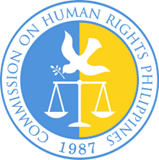 COMMISSION ON HUMAN RIGHTS OF THE PHILIPPINESCOMMISSION ON HUMAN RIGHTS OF THE PHILIPPINESDOCUMENT CONTROLDOCUMENT CONTROLDISBURSEMENT VOUCHER (DV) CHECKLISTDISBURSEMENT VOUCHER (DV) CHECKLISTCode: PMD-EFP-DV CA/L/RG ________________Code: PMD-EFP-DV CA/L/RG ________________DISBURSEMENT VOUCHER (DV) CHECKLISTDISBURSEMENT VOUCHER (DV) CHECKLISTRevision No. 000Revision No. 000(Documentary Requirements as per COA Circular 2012-001)(Documentary Requirements as per COA Circular 2012-001)Effectivity Date: 01 Dec. 2018Effectivity Date: 01 Dec. 2018(Documentary Requirements as per COA Circular 2012-001)(Documentary Requirements as per COA Circular 2012-001)DV No.DV No.NAMENAMENAMENAMEPARTICULARSPARTICULARSPARTICULARSPARTICULARSCASH ADVANCE (CA) / LIQUIDATION / REIMBURSEMENT FOR GENERAL EXPENSESCASH ADVANCE (CA) / LIQUIDATION / REIMBURSEMENT FOR GENERAL EXPENSESCASH ADVANCE (CA) / LIQUIDATION / REIMBURSEMENT FOR GENERAL EXPENSESCASH ADVANCE (CA) / LIQUIDATION / REIMBURSEMENT FOR GENERAL EXPENSESCASH ADVANCE (CA) / LIQUIDATION / REIMBURSEMENT FOR GENERAL EXPENSESCASH ADVANCE (CA) / LIQUIDATION / REIMBURSEMENT FOR GENERAL EXPENSESCASH ADVANCE (CA) / LIQUIDATION / REIMBURSEMENT FOR GENERAL EXPENSESGRANT OF CASH ADVANCE:GRANT OF CASH ADVANCE:GRANT OF CASH ADVANCE:GRANT OF CASH ADVANCE:GRANT OF CASH ADVANCE:GRANT OF CASH ADVANCE:NOTEAuthority to hold cash advance stating the amount and the purpose for which it was grantedAuthority to hold cash advance stating the amount and the purpose for which it was grantedAuthority to hold cash advance stating the amount and the purpose for which it was grantedAuthority to hold cash advance stating the amount and the purpose for which it was grantedAuthority to hold cash advance stating the amount and the purpose for which it was grantedCertification from Accountant that previous cash advance has been liquidated  (applicable to all CA)Certification from Accountant that previous cash advance has been liquidated  (applicable to all CA)Certification from Accountant that previous cash advance has been liquidated  (applicable to all CA)Certification from Accountant that previous cash advance has been liquidated  (applicable to all CA)Certification from Accountant that previous cash advance has been liquidated  (applicable to all CA)Approved application for bond and/or fidelity bond for accountability of more than P 5,000.00 (not applicable for travels)Approved application for bond and/or fidelity bond for accountability of more than P 5,000.00 (not applicable for travels)Approved application for bond and/or fidelity bond for accountability of more than P 5,000.00 (not applicable for travels)Approved application for bond and/or fidelity bond for accountability of more than P 5,000.00 (not applicable for travels)Approved application for bond and/or fidelity bond for accountability of more than P 5,000.00 (not applicable for travels)Approved budgetary requirementsApproved budgetary requirementsApproved budgetary requirementsApproved budgetary requirementsApproved budgetary requirementsProgramme/Agenda/Memo/Communication re ActivityProgramme/Agenda/Memo/Communication re ActivityProgramme/Agenda/Memo/Communication re ActivityProgramme/Agenda/Memo/Communication re ActivityProgramme/Agenda/Memo/Communication re ActivityLIQUIDATION/REIMBURSEMENT:LIQUIDATION/REIMBURSEMENT:LIQUIDATION/REIMBURSEMENT:LIQUIDATION/REIMBURSEMENT:LIQUIDATION/REIMBURSEMENT:LIQUIDATION/REIMBURSEMENT:NOTEReport of DisbursementReport of DisbursementReport of DisbursementReport of DisbursementApproved purchase request with Certificate of Emergency Purchase, if necessaryApproved purchase request with Certificate of Emergency Purchase, if necessaryApproved purchase request with Certificate of Emergency Purchase, if necessaryApproved purchase request with Certificate of Emergency Purchase, if necessaryAuthority to hold cash advanceAuthority to hold cash advanceAuthority to hold cash advanceAuthority to hold cash advanceBilling, OR, SOA, sales invoicesBilling, OR, SOA, sales invoicesBilling, OR, SOA, sales invoicesBilling, OR, SOA, sales invoicesCertificate of Inspection and Acceptance ReportCertificate of Inspection and Acceptance ReportCertificate of Inspection and Acceptance ReportCertificate of Inspection and Acceptance ReportProgramme/Agenda/Memo/Communication re ActivityProgramme/Agenda/Memo/Communication re ActivityProgramme/Agenda/Memo/Communication re ActivityProgramme/Agenda/Memo/Communication re ActivityApproved Purchase RequestApproved Purchase RequestApproved Purchase RequestApproved Purchase RequestCertificate of total amount incurredCertificate of total amount incurredCertificate of total amount incurredCertificate of total amount incurredCanvass from at least 3 suppliers for the purchases involving P1,000 and above, except for purchases made while on official travelCanvass from at least 3 suppliers for the purchases involving P1,000 and above, except for purchases made while on official travelCanvass from at least 3 suppliers for the purchases involving P1,000 and above, except for purchases made while on official travelCanvass from at least 3 suppliers for the purchases involving P1,000 and above, except for purchases made while on official travelSummary of Expenses/Abstract of CanvassSummary of Expenses/Abstract of CanvassSummary of Expenses/Abstract of CanvassSummary of Expenses/Abstract of CanvassReimbursement Expenses Receipt (RER) for expenses more than 300 without official receipts (GAM, Appendix 46)Reimbursement Expenses Receipt (RER) for expenses more than 300 without official receipts (GAM, Appendix 46)Reimbursement Expenses Receipt (RER) for expenses more than 300 without official receipts (GAM, Appendix 46)Reimbursement Expenses Receipt (RER) for expenses more than 300 without official receipts (GAM, Appendix 46)Certification of Expenses not Requiring Receipts (for expenses not exceeding P300)Certification of Expenses not Requiring Receipts (for expenses not exceeding P300)Certification of Expenses not Requiring Receipts (for expenses not exceeding P300)Certification of Expenses not Requiring Receipts (for expenses not exceeding P300)OR in case of refund (in case of CA)OR in case of refund (in case of CA)OR in case of refund (in case of CA)OR in case of refund (in case of CA)Documentation ReportDocumentation ReportDocumentation ReportDocumentation ReportPetty Cash Vouchers for Replenishment of Cash AdvancePetty Cash Vouchers for Replenishment of Cash AdvancePetty Cash Vouchers for Replenishment of Cash AdvancePetty Cash Vouchers for Replenishment of Cash AdvanceAttendance Sheet  (meals)Attendance Sheet  (meals)Attendance Sheet  (meals)Attendance Sheet  (meals)Certificate of Emergency Purchase if expense did not undergo Procurement ProcessCertificate of Emergency Purchase if expense did not undergo Procurement ProcessCertificate of Emergency Purchase if expense did not undergo Procurement ProcessCertificate of Emergency Purchase if expense did not undergo Procurement ProcessOther requirements as may be deemed necessaryOther requirements as may be deemed necessaryOther requirements as may be deemed necessaryOther requirements as may be deemed necessary(a) Processing of the Disbursement Voucher shall depend on the completeness of the supporting documents as mentioned above.(b) Prepayments are not allowed.(c) No additional cash advances shall be allowed to any official or employee unless the previous cash advance given to him is first liquidated and accounted for in the books.(a) Processing of the Disbursement Voucher shall depend on the completeness of the supporting documents as mentioned above.(b) Prepayments are not allowed.(c) No additional cash advances shall be allowed to any official or employee unless the previous cash advance given to him is first liquidated and accounted for in the books.(a) Processing of the Disbursement Voucher shall depend on the completeness of the supporting documents as mentioned above.(b) Prepayments are not allowed.(c) No additional cash advances shall be allowed to any official or employee unless the previous cash advance given to him is first liquidated and accounted for in the books.(a) Processing of the Disbursement Voucher shall depend on the completeness of the supporting documents as mentioned above.(b) Prepayments are not allowed.(c) No additional cash advances shall be allowed to any official or employee unless the previous cash advance given to him is first liquidated and accounted for in the books.(a) Processing of the Disbursement Voucher shall depend on the completeness of the supporting documents as mentioned above.(b) Prepayments are not allowed.(c) No additional cash advances shall be allowed to any official or employee unless the previous cash advance given to him is first liquidated and accounted for in the books.(a) Processing of the Disbursement Voucher shall depend on the completeness of the supporting documents as mentioned above.(b) Prepayments are not allowed.(c) No additional cash advances shall be allowed to any official or employee unless the previous cash advance given to him is first liquidated and accounted for in the books.(a) Processing of the Disbursement Voucher shall depend on the completeness of the supporting documents as mentioned above.(b) Prepayments are not allowed.(c) No additional cash advances shall be allowed to any official or employee unless the previous cash advance given to him is first liquidated and accounted for in the books.Remarks:Remarks:Remarks:Remarks:Remarks:Remarks:Remarks:Reviewed by:Reviewed by:Reviewed by:Reviewed by:Reviewed by:Reviewed by:Reviewed by:Date and Time:Date and Time:Date and Time:Date and Time:Date and Time:Date and Time:Date and Time:PARTICULARSDEBITCREDIT